2.3. ОБЪЯСНЕНИЕ, ГДЕ ЧТО НАХОДИТСЯОбјашњење где се шта налази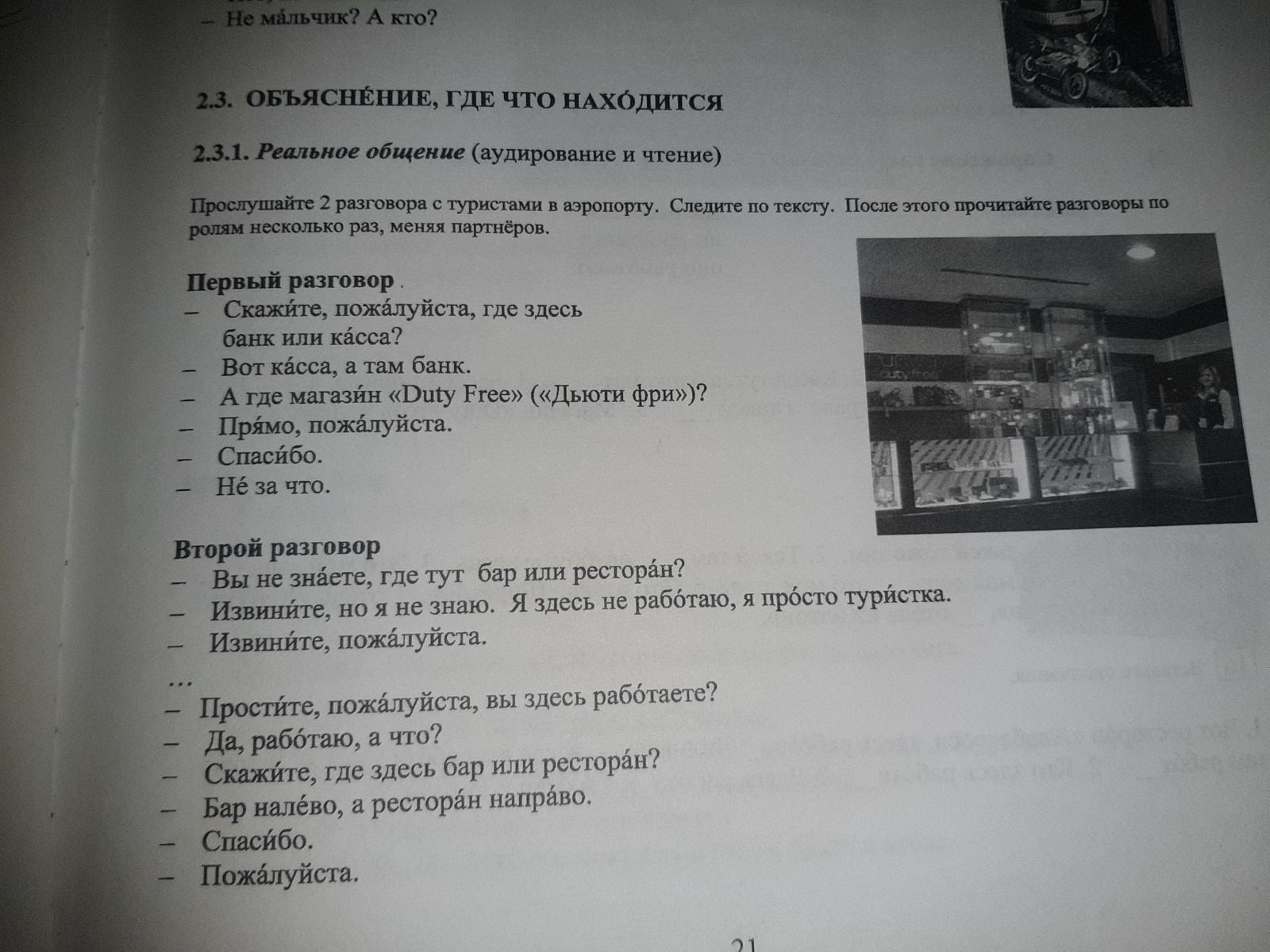 Лексика:банк - банкакасса - благајнатам - тамомагазин - продавницапрямо - правоспасибо - хвалане за что – нема на чемузнать (я знаю, ты знаешь) - знатино - алиработать (я работаю, ты работаешь) - радититуристка  - туристкињабар - барресторан - ресторанналево - левонаправо – десноГде магазин Duty Free?Где бар?Где ресторан?